「インバウンド需要に対応したＭＩＣＥ・地方観光人材の育成プログラム」インターンシップ受講希望票■希望区分　　どちらかに レ を入れてください。　　　　　　　　　　　　□ 個人で受講を希望　　　 □ 所属先の研修として受講を希望■　本学卒業生の方は右のボックスに　レ　を入れて下さい。　　　　　□本学の大学/大学院の卒業生※メールアドレスはファイルを添付する場合がありますので、パソコンのアドレスをご記入ください（携帯のアドレスはご遠慮ください）。■志望動機■本プログラムについてのご要望等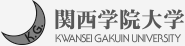 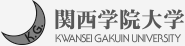 ふりがな印氏　 名生年月日１９　     年　　　月　　　日（満　　　歳）性別男・女貴院・貴社名個人で受講を希望される方もご記入ください。個人で受講を希望される方もご記入ください。個人で受講を希望される方もご記入ください。所属・役職個人で受講を希望される方もご記入ください。個人で受講を希望される方もご記入ください。個人で受講を希望される方もご記入ください。ふりがな現住所個人受講の方はご自宅住所、電話を、所属先としての受講の方は所属先の住所、電話をご記入ください。〒個人受講の方はご自宅住所、電話を、所属先としての受講の方は所属先の住所、電話をご記入ください。〒個人受講の方はご自宅住所、電話を、所属先としての受講の方は所属先の住所、電話をご記入ください。〒ふりがな送付先住所〒　　　　　　　　　　　　　　　　　　　　　　　　　　　　　　　　　　　　　　　　　　　　　　　　　　　　　　同上〒　　　　　　　　　　　　　　　　　　　　　　　　　　　　　　　　　　　　　　　　　　　　　　　　　　　　　　同上〒　　　　　　　　　　　　　　　　　　　　　　　　　　　　　　　　　　　　　　　　　　　　　　　　　　　　　　同上ＴＥＬ　　　　　（　　　　　）携帯電話ＦＡＸ　　　　　（　　　　　）日中連絡先ﾒｰﾙｱﾄﾞﾚｽ最終学歴　　（中退を含む）□大学院   □大学   □短大   □専修・専門学校   □高校　　　□その他（　　　　　　　　　　　　　　　　　　　　　　　）   　　 年　　　　月最終学歴　　（中退を含む）□大学院   □大学   □短大   □専修・専門学校   □高校　　　□その他（　　　　　　　　　　　　　　　　　　　　　　　）□卒業　　□中退学校名高校を除き、学部。学科名までご記入ください。高校を除き、学部。学科名までご記入ください。保有資格年月（西暦）職 　歴 (経験した仕事の内容がわかるようにご記入ください。)年　　月年　　月年　　月年　　月年　　月年　　月年　　月年　　月年　　月年　　月